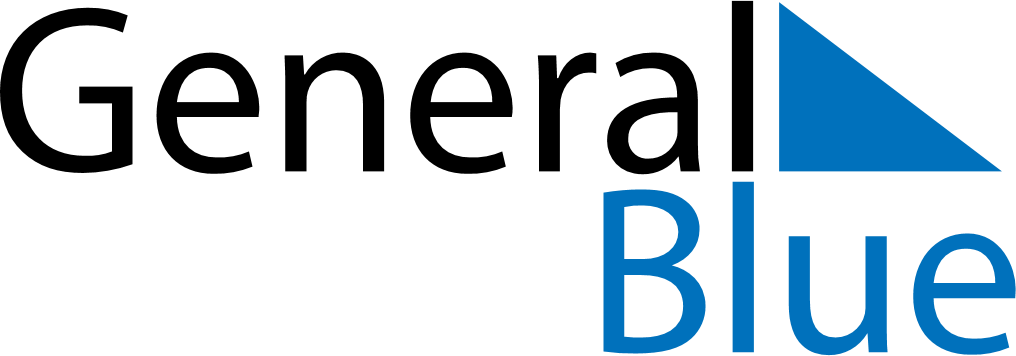 Quarter 1 of 2027AnguillaQuarter 1 of 2027AnguillaQuarter 1 of 2027AnguillaQuarter 1 of 2027AnguillaQuarter 1 of 2027AnguillaJanuary 2027January 2027January 2027January 2027January 2027January 2027January 2027SUNMONTUEWEDTHUFRISAT12345678910111213141516171819202122232425262728293031February 2027February 2027February 2027February 2027February 2027February 2027February 2027SUNMONTUEWEDTHUFRISAT12345678910111213141516171819202122232425262728March 2027March 2027March 2027March 2027March 2027March 2027March 2027SUNMONTUEWEDTHUFRISAT12345678910111213141516171819202122232425262728293031Jan 1: New Year’s DayMar 2: James Ronald Webster DayMar 26: Good FridayMar 28: Easter SundayMar 29: Easter Monday